Тест«Гражданская оборона»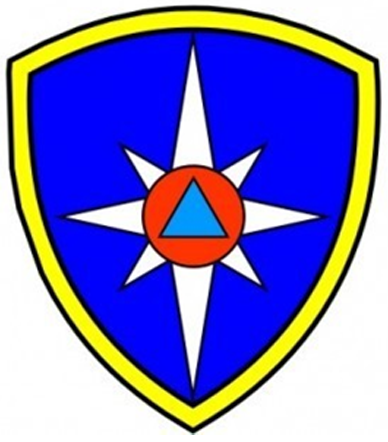 Задание 1Сопоставьте изображения авиационной техники МЧС России с их наименованиями.  Ан-148 Бк-117 Ми-26Т Бе-200ЧС SuperJet100-95LR Задание 2Определите герб и эмблему, которые относятся к подразделениям МЧС Россииа)  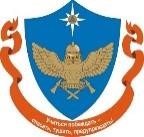 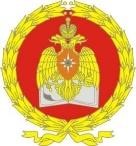 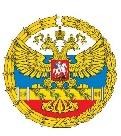 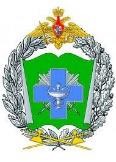 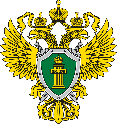 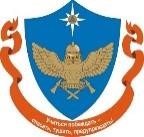 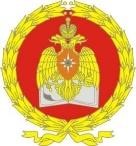 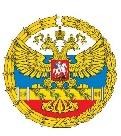 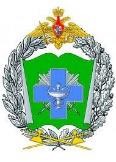 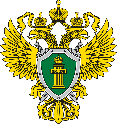 б)  в)  г)  д)  Ответы Задание 3Гражданская оборона в первую очередь направлена на защиту населения на территории Российской Федерации от опасностей, возникающиха) при ведении военных действий или вследствие этих действий б) при возникновении природной чрезвычайной ситуации                                                    в) при возникновении техногенной чрезвычайной ситуации                                              г) на водных объектах вследствие природно-техногенной чрезвычайной ситуации Задание 4На знамени МЧС России вышиты слова а) «Спасать, тушить, предупреждать» б) «Предотвращение, спасение, помощь» в) «Спасение во имя жизни – наше призвание» г) «Учимся побеждать, предупреждать и спасать» Задание 5Определите рекомендованный МЧС России порядок действия по сигналу «Внимание всем!» с последующей информацией о химической тревоге, если Вы находитесь дома  Значения пиктограмм  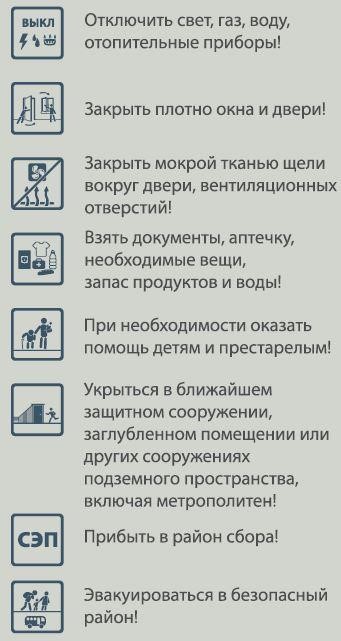 Расставьте пиктограммы в верной последовательности действий Задание 6Определите и впишите уровень организации ГО, которые соответствуют органам исполнительной властиОтвет: А) Федеральный; Б) Межрегиональный; В) Региональный; Г) Муниципальный; Д) Объектовый. Задание 7Укажите, что означают данные предупреждающие знаки безопасности Задание 8Гражданская оборона организуется по территориально - производственному принципу на всей территории Российской Федерации. При помощи стрелок установите соответствие между уровнями руководства гражданской обороной в нашей стране   Задание 9Для опознавания лиц и объектов, имеющих право на защиту, предоставляемую международным гуманитарным правом, используются отличительные знаки и эмблемы. Укажите, что обозначают изображенные ниже знаки и эмблемыОтвет  Задание 10Министерство Российской Федерации по делам гражданской обороны, чрезвычайным ситуациям и ликвидации последствий стихийных 	бедствий 	(МЧС России) было образовано: а) 18 апреля 1992 года; б) 21 декабря 1994 года; в) 19 ноября 1991 года; г) 10 января 1994 года.Задание 11Что не является задачей в области гражданской обороны? а) обеззараживание населения, техники, зданий и территорий;б) эвакуация населения, материальных и культурных ценностей в безопасные районы; в) эвакуация раненых с места военных действий в безопасные районы; г) предоставление населению средств индивидуальной и коллективной защиты Задание 12Организация управления гражданской обороной Российской Федерации имеет уровни и органы управления. Укажите, какая структура управления относится к каждому уровнюЗадание 13 Какие основные группы мероприятий по защите учащихся и персонала должны предусматриваться в плане образовательного учреждения на случай возникновения чрезвычайных ситуацийВариант ответа. В плане образовательного учреждения на случай возникновения чрезвычайных ситуаций, предусматриваются следующие мероприятия: укрытие учащихся и персонала в приспособленных помещениях или в специальных защитных сооружениях во время действия поражающих факторов источников чрезвычайной ситуации, а также при угрозе их возникновения; эвакуация учащихся и персонала из зон чрезвычайных ситуаций в случае угрозы возникновения критических условий для безопасного нахождения людей; использование средств индивидуальной защиты органов дыхания и кожных покровов и порядок их получения; проведение мероприятий медицинской защиты путём применения профилактических медицинских препаратов (антидотов) и организация оказания первой помощи пострадавшим. Задание 14 На рисунках изображена символика МЧС России. Напишите названия символов МЧСИзображения авиационной техники МЧС России Наименования авиационной  техники МЧС России 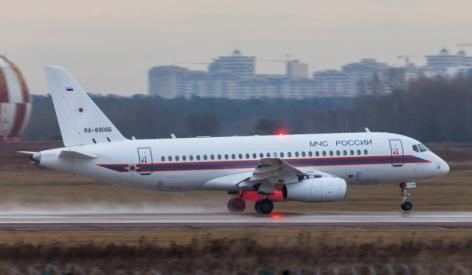 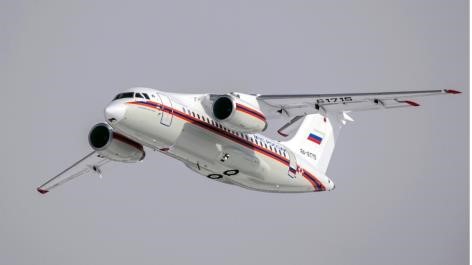 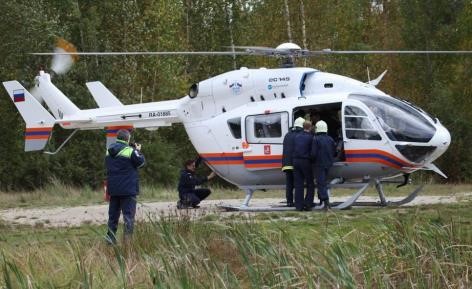 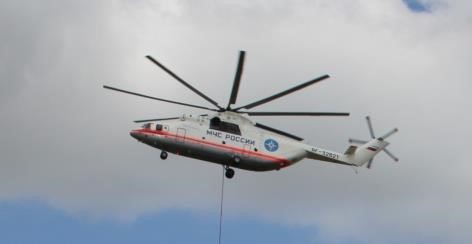 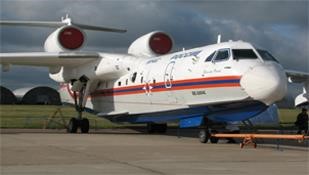 VIII. Предназначен для проведения поисково-спасательных работ в ЧС, оказания пораженным первой медицинской помощи и их эвакуации в лечебные учреждения, проведения профилактических мероприятий, направленных на снижение или устранение опасности для жизни и здоровья граждан. Изображение эмблемы МЧС Название структур МЧС Особенности структур МЧС Изображение эмблемы МЧС Название структур МЧС Особенности структур МЧС 1 Ж II 5 Е I 2 Д VI 6 З III 3 В IV 7 А VII 4 Г V 8 Б VIII 1 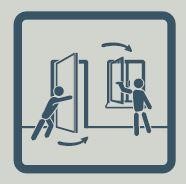 1 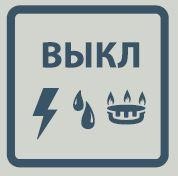 2 2 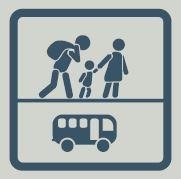 3 3 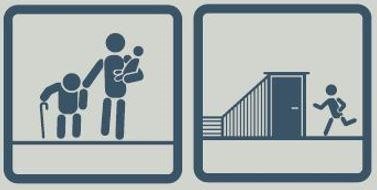 3 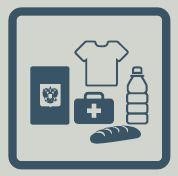 4 4 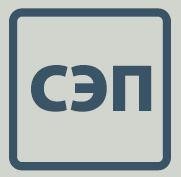 5 5 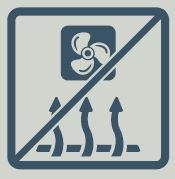 Орган исполнительной власти А МЧС России Б Региональные центры МЧС России В Главные управления МЧС России по субъектам РФ Г Отделы ГОЧС органов местного самоуправления Д Структурное подразделения (работники) организации, уполномоченные на решения задач в области гражданской обороны Знак безопасности  Характеристика  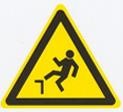 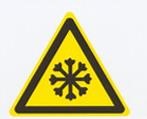 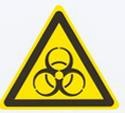 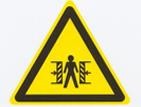 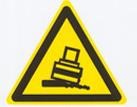 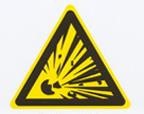 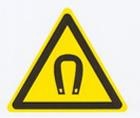 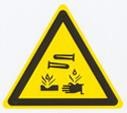 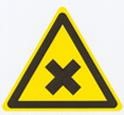 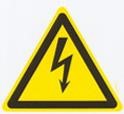 Российская Федерация Главы органов исполнительной власти – субъектов Российской Федерации Объекты экономики, учреждения и организации Руководители федеральных органов исполнительной власти Территории муниципальных образований Руководители органов местного самоуправления Федеральные органы исполнительной власти Правительство Российской Федерации Территории субъектов  Российской Федерации Руководители объектов экономики, учреждений и организаций 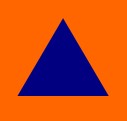 Знак гражданской обороны предназначен для опознавания персонала и объектов гражданской обороны 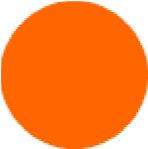 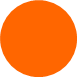 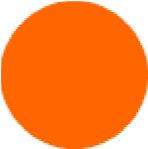 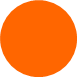 Знак особо опасных объектов предназначен для опознавания объектов, разрушение которых может вызвать высвобождение опасных разрушительных факторов и тяжелые последующие потери среди гражданского населения   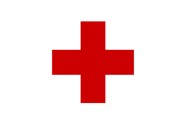 Эмблема предназначена для опознавания медицинского и духовного персонала, медицинских формирований и санитарнотранспортных средств, а также для опознавания международных организаций Красного Креста 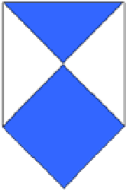 Знак культурных ценностей предназначен для опознавания  культурных ценностей, не находящихся под специальной защитой, а также для опознавания персонала, предназначенного для охраны культурных ценностей 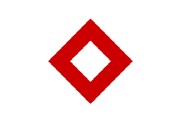 Эмблема (без религиозного, культурного или политического значения) предназначена для опознавания медицинского медицинских формирований и санитарно-транспортных средств, а также для опознавания международных гуманитарных организаций  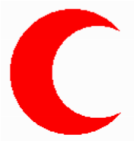 Эмблема предназначена для опознавания медицинского и духовного персонала, медицинских формирований и санитарнотранспортных средств, а также для опознавания международных организаций Красного Полумесяца 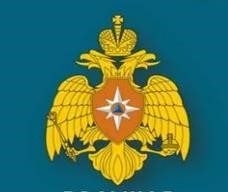 Большая эмблема МЧС 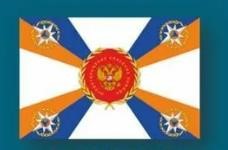 Знамя МЧС 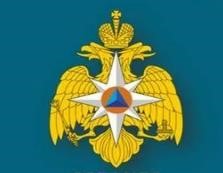 Средняя эмблема МЧС 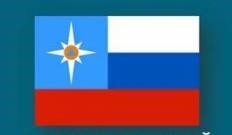 Представительский флаг МЧС 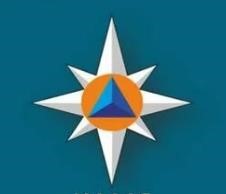 Малая эмблема МЧС 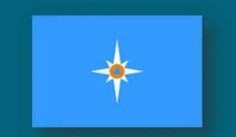 Флаг МЧС 